CONTACT:   Marco (directeur) of José (bestellingen)LEVEREN: op woensdag tussen 7h00 en 11h00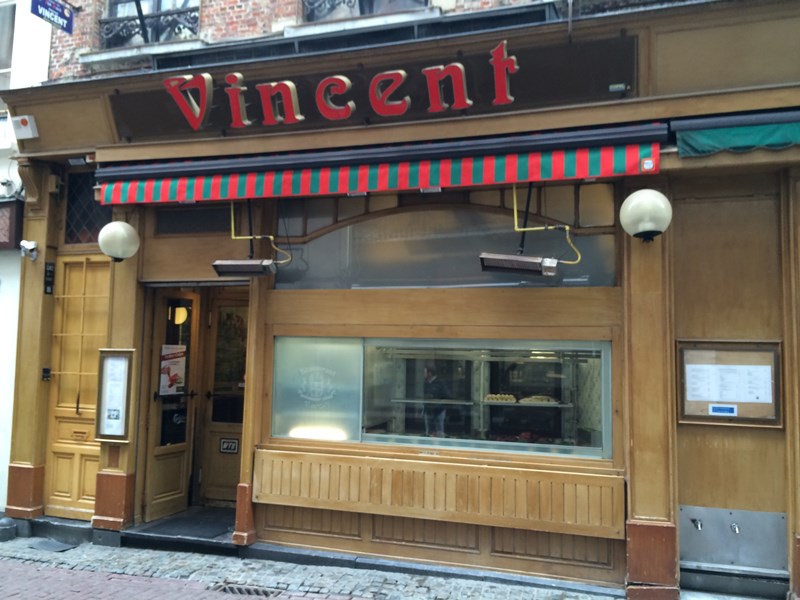 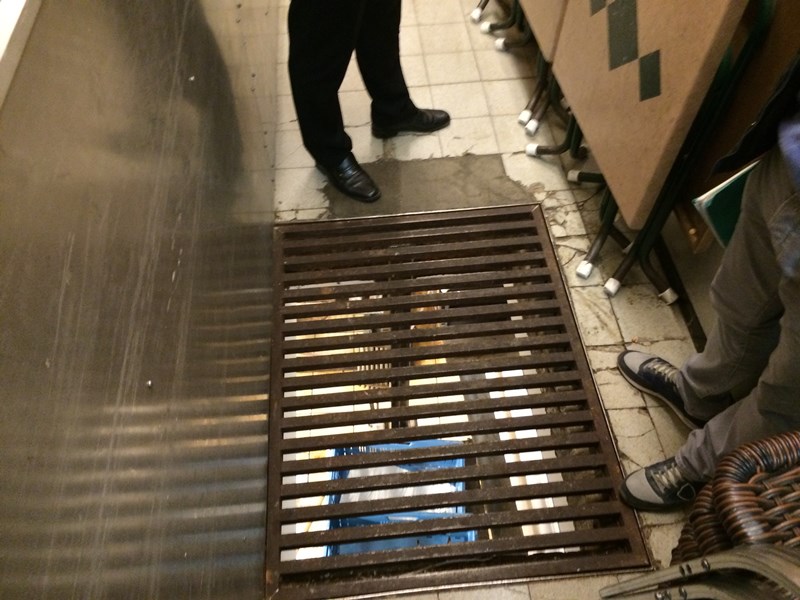 		ingang naar gang				“goederenlift” in gang naar keuken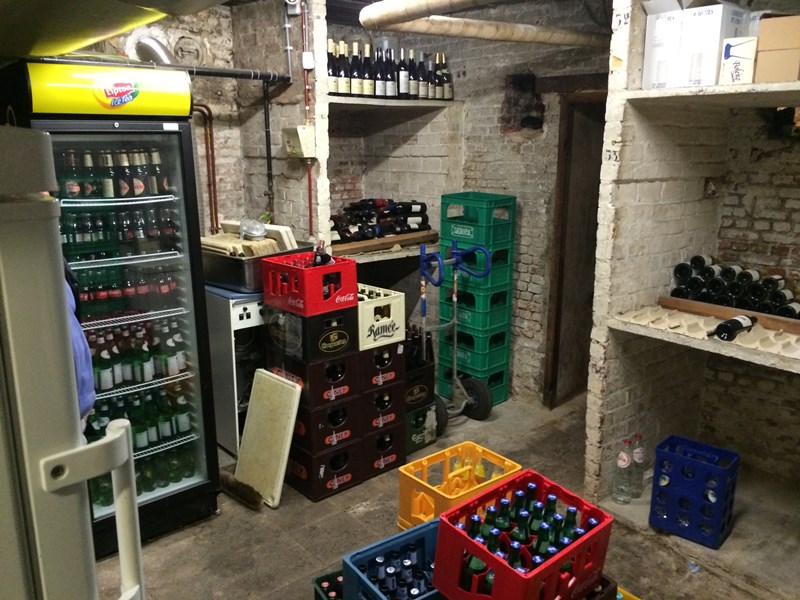 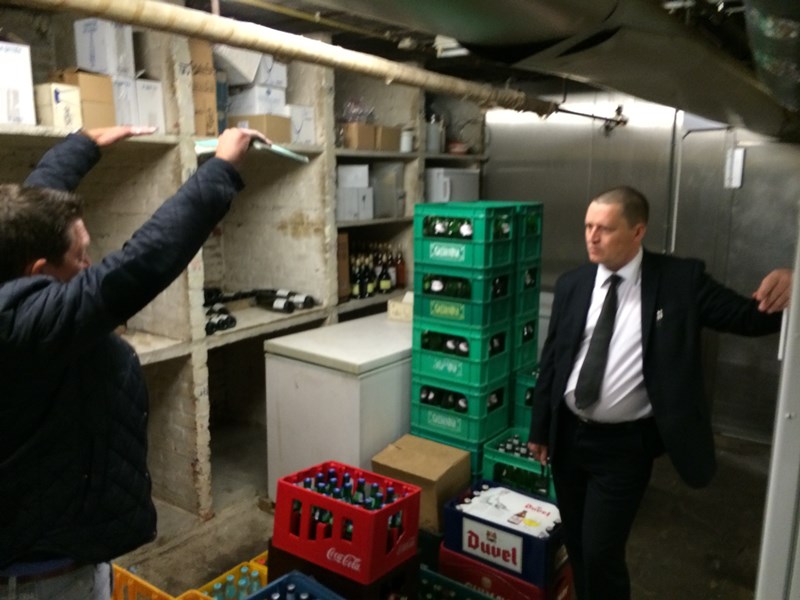 stock bakken						stock bakken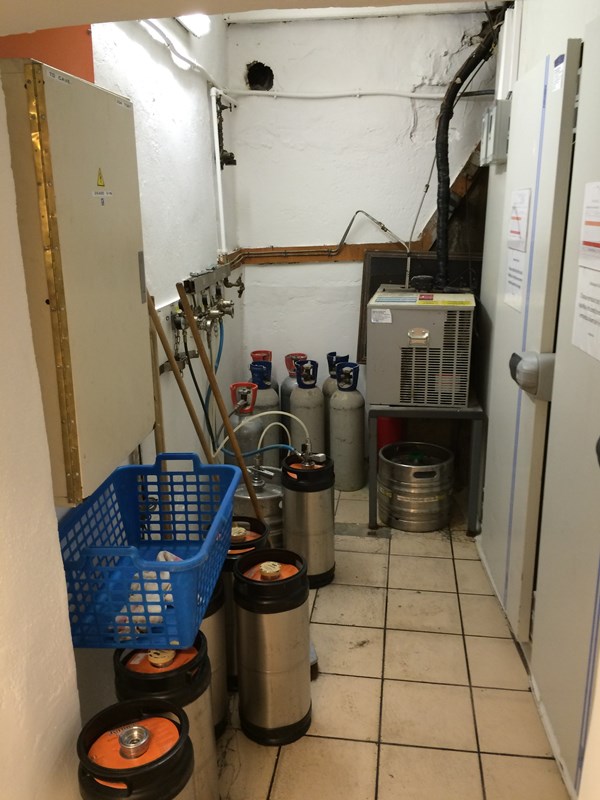 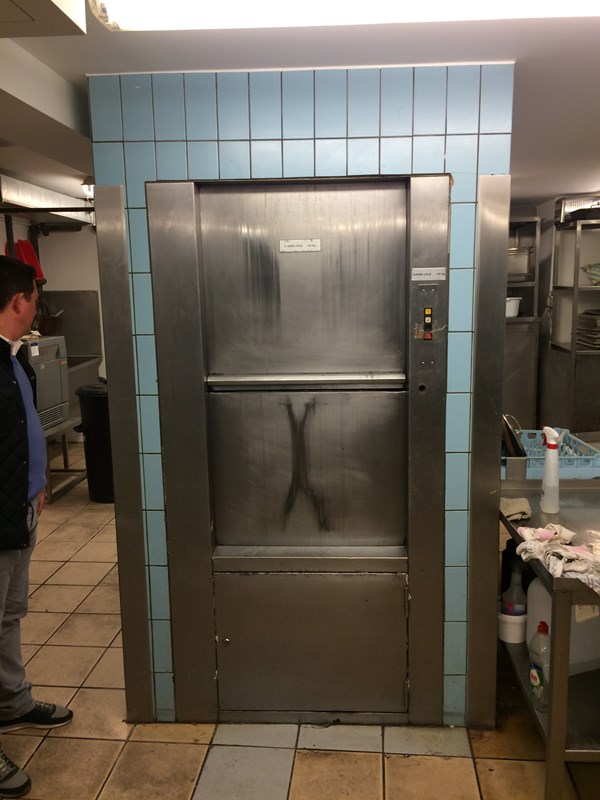 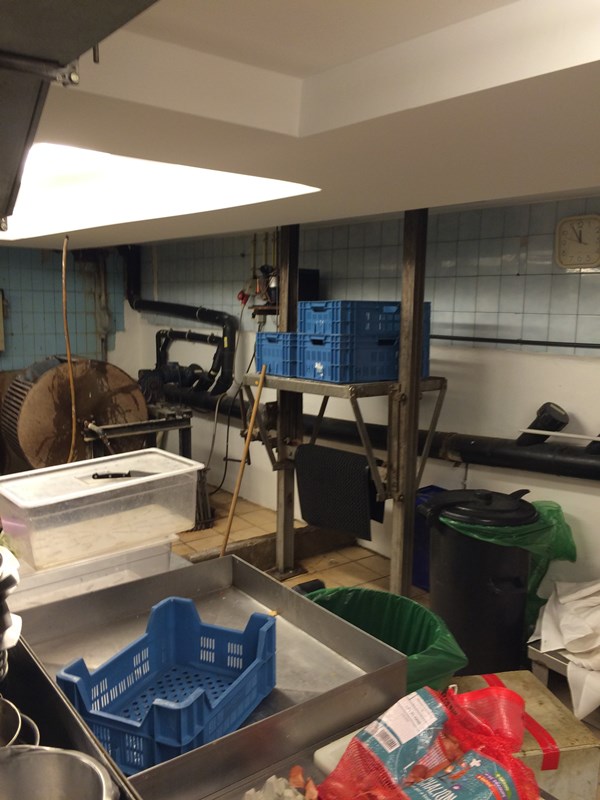 stock vaten				lift: keuken restaurant	“goederenlift” keuken